Lesson 13: Expressions with Rational NumbersLet’s develop our signed number sense.13.1: True or False: Rational NumbersDecide if each statement is true or false. Be prepared to explain your reasoning. is negative13.2: Card Sort: The Same But DifferentYour teacher will give you a set of cards. Group them into pairs of expressions that have the same value.13.3: Near and Far From ZeroFor each set of values for  and , evaluate the given expressions and record your answers in the table.When  and , which expression:has the largest value?has the smallest value?is the closest to zero?When  and , which expression:has the largest value?has the smallest value?is the closest to zero?When  and , which expression:has the largest value?has the smallest value?is the closest to zero?Are you ready for more?Are there any values could you use for  and  that would make all of these expressions have the same value? Explain your reasoning.13.4: Seagulls and Sharks Again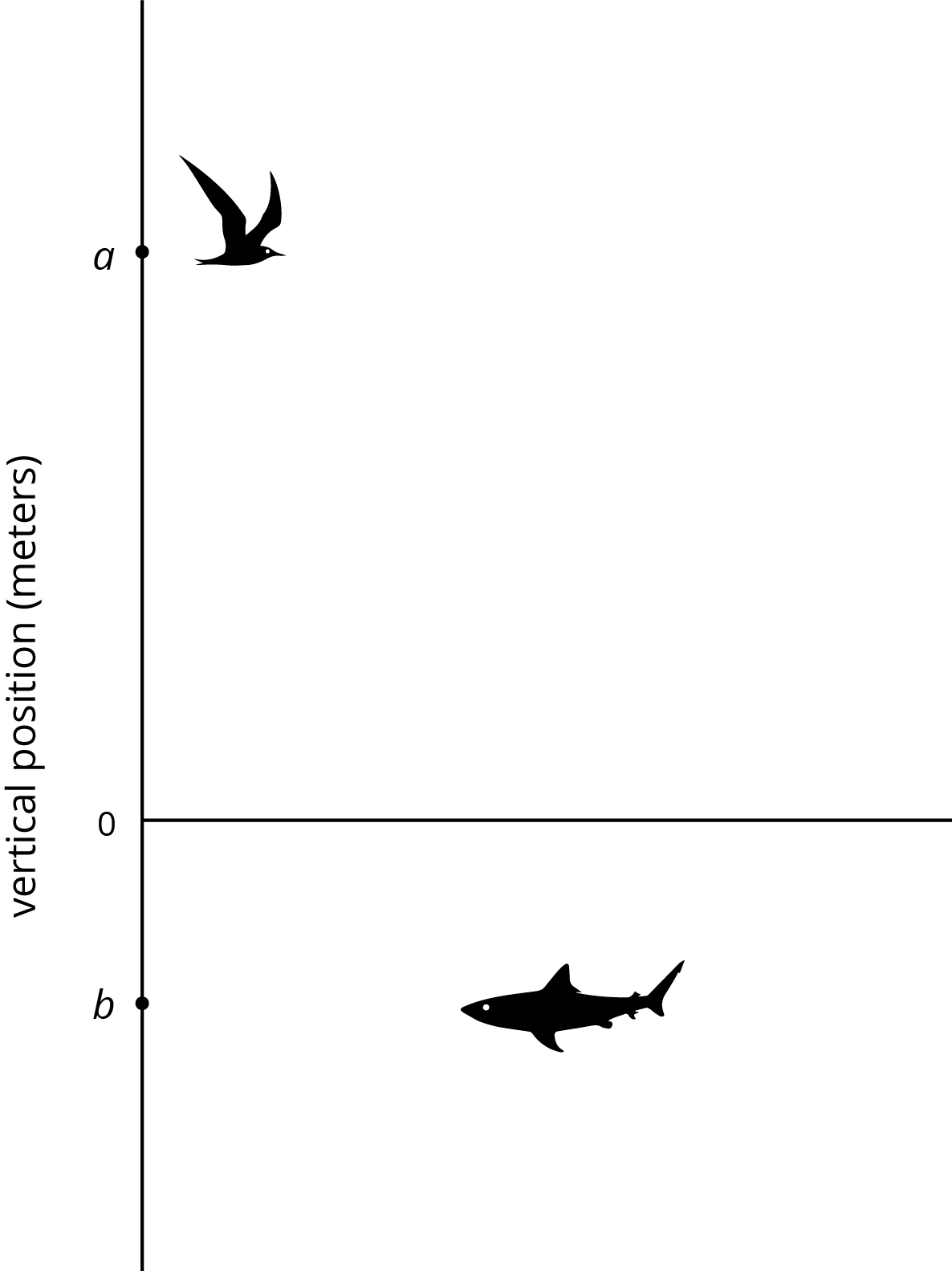 A seagull has a vertical position , and a shark has a vertical position . Draw and label a point on the vertical axis to show the vertical position of each new animal.A dragonfly at , where A jellyfish at , where An eagle at , where .A clownfish at , where A vulture at , where A goose at , where Lesson 13 SummaryWe can represent sums, differences, products, and quotients of rational numbers, and combinations of these, with numerical and algebraic expressions. Sums:Differences:Products:Quotients:We can write the product of two numbers in different ways.By putting a little dot between the factors, like this: .By putting the factors next to each other without any symbol between them at all, like this: .We can write the quotient of two numbers in different ways as well.By writing the division symbol between the numbers, like this: .By writing a fraction bar between the numbers like this: .When we have an algebraic expression like  and are given a value for the variable, we can find the value of the expression. For example, if  is 2, then the value of the expression is -4.25, because .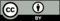 © CC BY Open Up Resources. Adaptations CC BY IM.6-6-6